S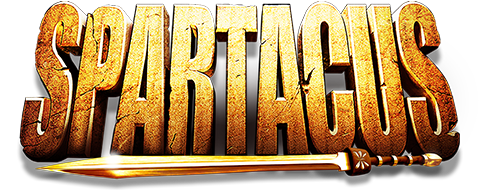 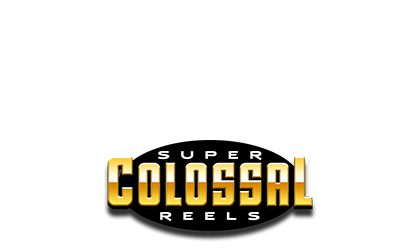 Spartacus Super Colossal ReelsALTRI SUPER SPARTACOPrima del giro del rullo, alcuni simboli SPARTACO sui rulli da 1 a 4 del set di rulli principale possono essere sostituiti da simboli SUPER SPARTACO.Il simbolo SUPER SPARTACO non può apparire sul rullo 5 del set di rulli principale.Il simbolo SUPER SPARTACO può comparire solo sul set di Rulli Super Colossali attivati tramite un Trasferimento di Jolly.NUOVO GIRO CON JOLLY SUPER SPARTACOOgni volta che si verifica un Trasferimento di Jolly a SUPER SPARTACO, viene assegnato un nuovo giro.Viene valutato il giro iniziale e i simboli SUPER SPARTACO diventano simboli SPARTACO e vengono mantenuti in posizione per un nuovo giro. Quindi, viene avviato il nuovo giro.Se nel nuovo giro appaiono ulteriori pile di simboli SUPER SPARTACO, viene assegnato un nuovo giro aggiuntivo.Il numero massimo di nuovi giri consecutivi consentito è 9.MEGA JOLLYI Mega Jolly sono simboli SPARTACO o SUPER SPARTACO di grandi dimensioni larghi quanto 2 rulli.Prima del giro del rullo, i simboli Mega Jolly possono ruotare su 2 rulli adiacenti sui rulli da 1 a 4 del set di rulli principale.È possibile ottenere una sola pila di Mega Jolly per ogni giro.Per i Mega Jolly si applicano le stesse regole dei Jolly normali relative a trasferimenti e nuovi giri.I simboli Mega Jolly Dorati e SUPER SPARTACO non possono apparire nello stesso giro sul set di rulli principale.I simboli Mega Jolly Blu e SUPER SPARTACO non possono apparire nello stesso giro sul set di rulli principale.Nel gioco base, se una combinazione di simboli Mega Jolly Dorati e SPARTACO copre un intero rullo del set di rulli principale, un intero rullo di simboli SPARTACO viene trasferito al rullo corrispondente sul set di Rulli Super Colossali.Nei Giri Gratis, i simboli Mega Jolly Dorati e SPARTACO non possono apparire nello stesso giro sul set di rulli principale.TRASFERIMENTI DI JOLLYSe un intero rullo di simboli SPARTACO o SUPER SPARTACO compare sul set di rulli principale, un intero rullo con lo stesso simbolo viene trasferito al rullo corrispondente sul set di Rulli Super Colossali.I Trasferimenti di Jolly non si applicano ai moltiplicatori Jolly.Qualsiasi Trasferimento di Jolly che copre un simbolo COLOSSEO crea un simbolo COLOSSEO/JOLLY.Il simbolo COLOSSEO/JOLLY si comporta come un simbolo JOLLY e un simbolo COLOSSEO.BONUS GIRI GRATIS3 o più simboli scatter COLOSSEO attivano il Bonus Giri Gratis. Il simbolo COLOSSEO compare solo sui rulli 1, 3 e 5 di ogni set di rulli.3 simboli COLOSSEO assegnano 8 giri gratis e 2 volte la scommessa totale.4 simboli COLOSSEO assegnano 12 giri gratis e 5 volte la scommessa totale.5 o 6 simboli COLOSSEO assegnano 20 giri gratis e 20 volte la scommessa totale.Le combinazioni vincenti sono identiche a quelle del gioco di base.I simboli 50x e 100x sono disponibili solo nei Giri Gratis.50x e 100x sono JOLLY per tutti i simboli, ad eccezione del simbolo COLOSSEO, e pagano rispettivamente 50x e 100x quando compaiono in una combinazione vincente.I Giri Gratuiti possono essere riattivati massimo 10 volte.Nei Giri Gratis, qualsiasi Jolly che compare su un rullo riempie le posizioni rimanenti sul rullo con i simboli Jolly corrispondenti e avvia un Trasferimento di Jolly.Qualsiasi simbolo COLOSSEO visibile coperto dai Jolly diventa un simbolo COLOSSEO/JOLLY.REGOLE DEL GIOCOGioca su 100 linee.Viene pagata solo la vincita maggiore per ogni combinazione vincente.Tutte le vincite di linea vengono moltiplicate per il moltiplicatore scommessa.Le vincite di linea devono apparire su rulli adiacenti, a partire dal rullo posto all'estrema sinistra.Le vincite realizzate su tutte le linee giocate vengono aggiunte alla vincita totale.Il gioco mostra la puntata su 5 linee.Ogni set di rulli utilizza un set di rulli unico.Le vincite scatter sono pagate in aggiunta alle vincite di linea.Viene pagata solo la vincita scatter più alta in ogni partita.Le vincite Scatter vengono assegnate in base ai simboli che compaiono ovunque sui rulli per un numero qualsiasi di linee giocate e vengono pagate in aggiunta alle vincite della linea.Ogni set di rulli viene valutato in modo indipendente.Tutte le vincite vengono pagate in crediti.Qualsiasi combinazione di vincite in un'unica partita è limitata e non potrà superare € 250.000,00. Potrebbe non essere possibile raggiungere tale limite in un'unica partita con ogni configurazione di puntata.Eventuali malfunzionamenti annullano tutte le vincite e le giocate.Esclusioni di responsabilità della pagina di assistenza HTMLDISCLAIMERConformemente alle corrette pratiche di gioco, il risultato di ogni partita è completamente indipendente.Le possibilità di ottenere uno specifico risultato sono sempre le stesse all'inizio di ogni partita.È necessaria una connessione a Internet stabile.In caso di disconnessione, riavviare il gioco per completare le transazioni in sospeso.Tutti i premi mostrati sono per simbolo e per linea di vincita.I Giri Gratuiti utilizzano la stessa carta premio che ha attivato la funzione Giri Gratuiti del giro del gioco di base.COME SI GIOCASeleziona la tua puntata.Per modificare la PUNTATA, usa i pulsanti '+' e '-' per aumentare o ridurre l'importo della puntata.Premi il pulsante GIRA per iniziare il gioco.NOTE LEGALIConformemente alle corrette pratiche di gioco, il risultato di ogni partita è completamente indipendente.L'aspetto e la sensazione del gioco e dei suoi componenti e delle sue visualizzazioni individuali sono segni distintivi di Scientific Games Corp. e delle sue sussidiarie. TM e © 2019, 2021 Scientific Games Corp. e sue sussidiarie. Tutti i diritti riservati.TM and © 2019, 2021 Scientific Games Corp. and its Subsidiaries. All rights reserved.Per questo gioco, il rendimento atteso è 96.76%. Ciò riflette il rendimento teorico su diverse partite.